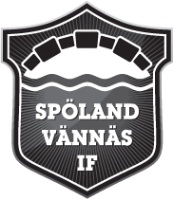       SkidorPolicySkidsektionens målsättningAtt t o m mellanstadieålder lära barn och ungdomar skidornas grunder och rätt teknik på ett lekfullt sättAtt fr o m högstadieålder ge individen förutsättningar att fortsätta utvecklas samt ge grundläggande utbildning för att ta nästa stegAtt som tränare/ledare och aktiv se till att god anda, innehållande ödmjukhet, kamratskap och humor, präglar verksamhetenAtt barn och ungdomar i vår verksamhet ges möjlighet att verka i en drogfri miljöAlla som vill ska ha möjlighet att deltaga i verksamhetenTränareSka följa föreningens och sektionens riktlinjer och målsättningRedogöra för målsättning, verksamhet och kostnader inför varje säsong där beställning görs till ansvarig inköpare under september månadPlanera och genomföra träningarTillsammans med övriga tränare planera träningstider på barmark och snöFölja tagna beslut i skidsektionenSträva efter att de aktiva tränar i den grupp där de passar bäst in. Tränaren har det yttersta ansvaret att bestämma vilken grupp den aktive ska träna medSka efter varje säsong skriftligen utvärdera sin grupps säsong vad gäller tävlingar, träningar, aktivt deltagande, föräldraengagemang etcI mesta möjliga mån ska tränare hjälpa de aktiva i samband med tävlingAktivitetskort ska lämnas ordentligt ifyllda 2 ggr per år (januari, juli)Ska se till att den aktive får träna teknik på den nivå som han eller hon befinner sig i sin skidutvecklingResonera med aktiva ord om ödmjukhet, kamratskap och inställningFöräldrarFöräldrarna har en viktig roll, utan deras stöd kan inte Spöland Vännäs IF bedriva den verksamhet som man har idagSka stödja ledare och aktiva på de olika grupperna så att verksamheten kan bedrivas som planeratMedverka till att god föräldraanda existerar i klubben, problem som eventuellt uppstår ska lösas på ett konstruktivt sättI sin roll som åskådare vid träningar och tävlingar ska föräldrarna engagera sig positivt, dvs stötta de aktiva samt överlåta eventuella laguttagningar till tränarnaAnsvarar för att deras barn betalar medlems- och träningsavgift. Vi ser gärna att även föräldrar söker medlemskap i föreningen.Organisera och leda aktiviteter som kan ge ekonomiskt bidrag till verksamheten. Dessa aktiviteter kan vara initierade av föräldrar eller föreningen.Vid tävling ansvarar respektive förälder ytterst för vallning av sitt/sina barns skidorAktivaDen aktives uppträdande vid träning och tävling ska alltid vara ett föredöme för andra klubbarSka vara kända för god kamratskap, ödmjukhet och alltid ge 100% av sin förmågaSka aktivt heja på andra aktiva i klubben och glädjas med föreningskamraternas framgångarFör att delta i annat än lokala tävlingar (kommunserie och Skidfestivalen) krävs det att man deltar på träningarTävlingarFöreningens aktiva åker själva under tävling (gäller ej kommunserien). Undantag kan göras i den yngsta åldersgruppenIngen form av åkning bakom den aktive får ske i syfte att ”jaga på”I samband med stafetter är det sektionens målsättning att kunna ställa upp med så många lag som möjligt. Endast i samband med mästerskaps-stafetter prioriteras att få så starka lag som möjligtVallaAmbitionen är att årligen genomföra vallningskurser om intresse från föräldrar finns. Vid tävling står föreningen för ”normal” fästvalla för den yngre guppenNär den aktive når 14 år sker en ökad satsning från föreningen gällande material och vallaPå träning hjälper tränarna till med fästvalla i mån av tid samt har med sig ett bassortiment av valla ut på spåretVid tävling hjälper föreningen till med tips om vilken valla som ”fungerar”. I mån av tid kan tränarna även hjälpa till med vallning. Ytterst ansvarig är dock, som tidigare omnämnts, föräldrarna